附件3《水安将军》安全生产知识趣味活动方案为进一步提高水利从业人员安全意识和安全素质，运用安全信息化手段宣传普及安全生产知识、倡导安全文化，经研究决定，举办以“争做水利安全将军”为主题的安全生产知识趣味活动。一、组织领导本次活动由部监督司主办，中国水利企协协办，深圳市迦陵信息科技有限公司提供技术支持。二、活动对象部直属各单位，地方各级水行政主管部门，水利生产经营单位的干部和职工。三、活动时间和形式（一）活动时间2019年6月1日00:00:00至2019年12月31日23:59:59（二）活动方式1.申请加入水安将军QQ群：612743192、675924509、811549474，在群文件中下载后安装。2.申请加入水安将军微信群，添加微信号：icy_tears，由管理员邀请进群后下载安装。（三）活动形式参与者使用手机下载安装《水安将军》软件（暂时仅支持安卓手机或在电脑上运行安卓模拟器使用），注册登录，参与安全大本营单人板块活动（安全大比拼多人竞技板块活动暂未开通），通过安全知识题库问答通关关卡，每个小关卡3道题，至少答对1道题可通关成功，每通关一个关卡可以解锁下一关卡，通过关卡可得到相应的学分，通过累计学分晋级等级。目前共设置从安全小兵（0-99分）至安全元帅（500000分以上）等20个等级，按照得分从高到低进行排名，参赛者前108名和参赛单位前50名在“将军排行榜”排名显示。积分和学时：每一个小关卡有3道题，每答对一道题得1学分，活动期间，每天最高获得学分50分，超过50分的不计分。活动学分可以换算培训学时，每500学分换算1个学时，最高累计学时不超过8学时。四、奖励办法	活动设置个人奖和优秀组织奖。（一）个人奖108名。分为一、二、三等奖和优胜奖（鼓励奖），根据安全月成绩（占40%）和年度成绩（占60%）两个成绩综合评选，进行奖励并颁发证书（注明学时）。所有参赛人员均可以在活动结束后在线生成对应学时的水利部培训登记证明。（二）优秀组织奖20个。根据参赛单位的参赛人数贡献值及总得分贡献值综合评选，颁发获奖证书。五、联系方式联系单位：中国水利企协；联系人：许汉平刘庆彬；联系电话：010-63203604、3549；电子邮箱：slqx@mwr.gov.cn；水安将军组委会微信二维码。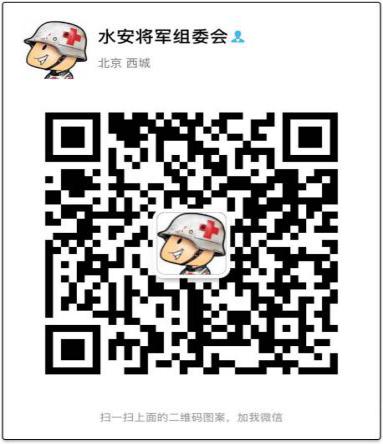 